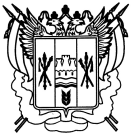 ТЕРРИТОРИАЛЬНАЯ ИЗБИРАТЕЛЬНАЯ КОМИССИЯ КУЙБЫШЕВСКОГО РАЙОНА РОСТОВСКОЙ ОБЛАСТИПОСТАНОВЛЕНИЕс. КуйбышевоОб изменении в составе участковой избирательной комиссии Куйбышевского  района  Ростовской области №1040В связи с поданным заявлением члена участковой избирательной комиссии Куйбышевского района  Ростовской области  №1040 Нагорной Прасковьи Юрьевны  (вх.№149 от 16.02.2018г.), выдвинутой в состав участковой избирательной комиссии Политическим комитетом Регионального отделения в Ростовской области  Всероссийской политической партии «ПАРТИЯ ВЕЛИКОЕ ОТЕЧЕСТВО» и руководствуясь  пп. а) п.6,ст.29 Федерального закона от 12 июня 2002 года №67-ФЗ «Об основных гарантиях  избирательных прав и права на участие в референдуме граждан Российской Федерации»,Территориальная избирательная комиссия Куйбышевского  районаПОСТАНОВЛЯЕТ:1.Освободить от обязанностей члена участковой избирательной комиссии Куйбышевского района Ростовской области №1040 с правом решающего голоса  Нагорную Прасковью Юрьевну,1985г.р, предложенную в состав участковой комиссии Политическим комитетом Регионального отделения в Ростовской области  Всероссийской политической партии «ПАРТИЯ ВЕЛИКОЕ ОТЕЧЕСТВО» 2.Направить настоящее постановление в участковую избирательную комиссию Куйбышевского района №1040.3.Контроль за исполнением постановления возложить на заместителя председателя территориальной избирательной комиссии Куйбышевского района Ростовской области Матюшина А.В.Председатель комиссии                                     М.А.Гречко          Секретарь комиссии	                                           И.Н.Есина19 февраля 2018 года.№ 55-1